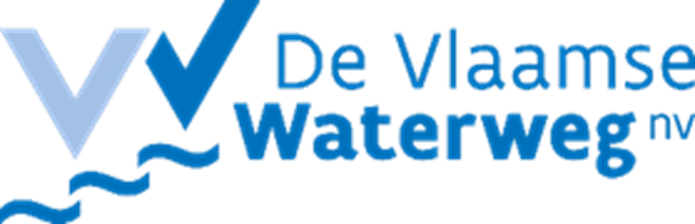 Bedrijfsgegevens hoofdindienerGelieve tabel 1 met betrekking tot de bedrijfsgegevens van de hoofdindiener aan te vullen in de daarvoor voorziene ruimte. Gelieve het gevraagde in tabel 2 als bijlage bij het aanvraagformulier toe te voegen.Bedrijfsgegevens onderaannemers of betrokken partnersGelieve aan te geven hoeveel partijen bij het project betrokken worden of zijn. Er dient minstens 1 extra partij betrokken te worden. Gelieve voor elke partij onderstaande gegevens in de daarvoor opgestelde tabellen in te vullen.Tenslotte dient conform tabel 2 voor elke betrokken partner de laatste goedgekeurde jaarrekening en een passende bankverklaring als bijlage toegevoegd te worden.De afvalstromen en ermee gekoppelde niet afvalstromenGelieve in onderstaande tabel de verschillende stromen afval per partner toe te lichten en de gevraagde gegevens te verstrekken. Indien een partner geen afvalstroom heeft, dient de tabelcel niet ingevuld te worden. Indien er meerdere stromen per partner zijn, mag dit aangevuld worden.Gelieve onderstaande tabel voor ermee gekoppelde niet afvalstromen verder aan te vullen.Het projectGelieve in antwoord op onderstaande vragen het project verder te duiden en alle noodzakelijke inlichten om een gefundeerd steunaanvraagdossier in te dienen, te verstrekken.Handtekening en datum van ondertekening :Hoofdindiener:Partner 1Partner 2Partner3TABEL 1. BEDRIJFSGEGEVENSBEDRIJFSNAAMCONTACTGEGEVENSURL WEBSITEKORTE BESCHRIJVING BEDRIJFSACTIVITEITHUIDIG GEBRUIK BINNENVAARTTABEL 2. FINANCIËLE GEGEVENSJAARREKENINGGelieve de laatste goedgekeurde en ingediende jaarrekening in bijlage toe te voegenBANKVERKLARINGGelieve een originele bankverklaring af te leveren van elke bank waar de kandidaat een rekening heeft. De bankverklaring dient niet ouder dan 2 maanden te zijn, te rekenen vanaf de datum van publicatie van de oproep.TABEL 3. PARTNER 1BEDRIJFSNAAM PARTNERCONTACTGEGEVENSURL WEBSITEKORTE BESCHRIJVING BEDRIJFSACTIVITEITHUIDIG GEBRUIK BINNENVAARTAARD VAN DE SAMENWERKING (VINK AAN)Tijdelijke verenigingContractuele overeenkomstDochterondernemingLeverancier/klantAndere: TABEL 4. PARTNER 2BEDRIJFSNAAM PARTNERCONTACTGEGEVENSURL WEBSITEKORTE BESCHRIJVING BEDRIJFSACTIVITEITHUIDIG GEBRUIK BINNENVAARTAARD VAN DE SAMENWERKING (VINK AAN)Tijdelijke verenigingContractuele overeenkomstDochterondernemingLeverancier/klantAndere: TABEL 5. PARTNER 3BEDRIJFSNAAM PARTNERCONTACTGEGEVENSURL WEBSITEKORTE BESCHRIJVING BEDRIJFSACTIVITEITHUIDIG GEBRUIK BINNENVAARTAARD VAN DE SAMENWERKING (VINK AAN)Tijdelijke verenigingContractuele overeenkomstDochterondernemingLeverancier/klantAndere: AFVALSTROOMHoofdindienerPartner 1Partner 2Partner 3Beschrijving afvalstroomEURAL codering of indien circulaire afvalstroom, vroegere EURAL-coderingAbsoluut tonnage eerste 3 jaar van alle afvalstromen per partnerJaar 1:Jaar 2:Jaar 3:Totaal:Jaar 1:Jaar 2:Jaar 3:Totaal:Jaar 1:Jaar 2:Jaar 3:Totaal:Jaar 1:Jaar 2:Jaar 3:Totaal:Genormeerd tonnage eerste 3 jaar van alle afvalstromen per partner (indien de dichtheid <1)Jaar 1:Jaar 2:Jaar 3:Totaal:Jaar 1:Jaar 2:Jaar 3:Totaal:Jaar 1:Jaar 2:Jaar 3:Totaal:Jaar 1:Jaar 2:Jaar 3:Totaal:Vlaamse stroom (JA/NEE)Indien nee, is het een internationale stroom waarvoor naar verwerking te weinig capaciteit in Vlaanderen beschikbaar is?Herkomst stroomBestemming stroomAfstand vaartraject (in km)Stroom binnen de circulaire economie? (JA/NEE)Afvalsoort die reeds gebruikt maakt van de binnenvaart (JA/NEE)Vaartuig (scheepsnaam)Type schip (CEMT-klasse)LaadvolumeType motor van het schip (stage V of hoger) JA/NEENIET AFVALSTROOMHoofdindienerPartner 1Partner 2Partner 3Beschrijving productsoortTonnage eerste 3 jaarJaar 1:Jaar 2:Jaar 3:Totaal:Jaar 1:Jaar 2:Jaar 3:Totaal:Jaar 1:Jaar 2:Jaar 3:Totaal:Jaar 1:Jaar 2:Jaar 3:Totaal:Vlaamse stroom (JA/NEE)Herkomst stroomBestemming stroomAfstand vaartraject (in km)Vaartuig (scheepsnaam)Type schip (CEMT-klasse)LaadvolumeType motor van het schip:Stage V of hoger? (JA/NEE)4.1. Beschrijving van het plan van aanpak om de verschillende stromen via de binnenvaart te vervoeren. 4.2. Beschrijving van de timing van het project (duiding van de investeringsfase, de opstartfase en het verdere verloop)4.3. Bindende indicatie van het totaal aantal effectieve ton afval dat gedurende 3 jaar zal vervoerd worden. Bindende indicatie van het effectief niet-afvaltonnage gekoppeld aan de voorgaande afvalstroom indien die er zijn.                                               4.4. Beschrijving van de investeringen nodig voor het opzetten van een duurzame afvalstroom via de binnenvaart (bv. scheepsaanpassingen, materialen, overslaginfrastructuur,…). Aangevuld met een onderbouwing van hun noodzaak en een kostprijs. Kostprijs dient gestaafd te worden door minstens 1 offerte.4.5. Overzicht per stroom van de totale transportkost in euro per effectieve ton voor transport van afval/niet afval via de binnenvaart. De berekening van de meerkost dient toegevoegd te worden in 4.6, met een duidelijke detaillering, opdat een controle hierop kan plaatsvinden. 4.6. Vul het detail aan van de berekening van de meerkost, zoals weergegeven onder 4.54.7. Beschrijving van de gevraagde exploitatiesteun per jaar en per partner op basis van het voorgestelde en overeenkomstige transportvolume (kan maximaal 60% van de berekende meerkost zijn)4.8. Voorstel tot steunbedrag – zowel exploitatiesteun als investeringssteun per partij